Name: _____________________	Table #: _____	Period: ____	Date: ______9.5A Volumes of Pyramids _ClassworkObjective: find volumes of pyramids. CC.SS.7.G.6HW: 9.5A pg 386_#4-11 ALL 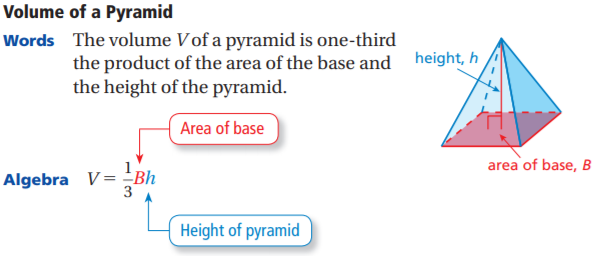 Find the volume of the pyramid.	1.		2.	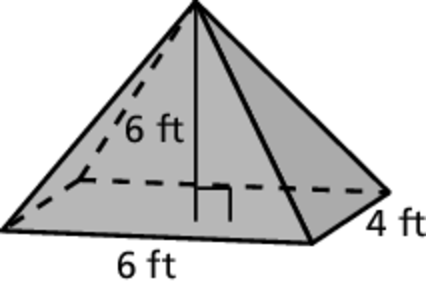 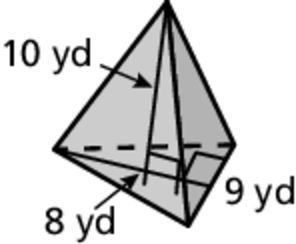 	3.		4.	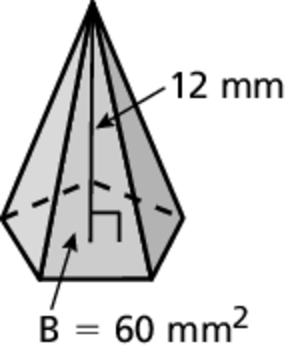 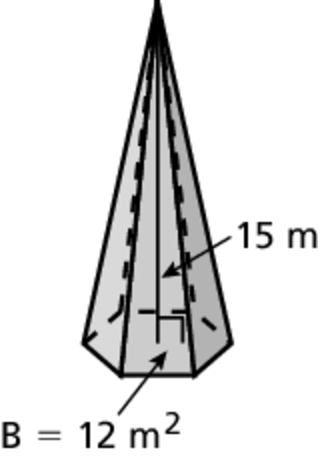 	5.	You create a simple tent in the shape of a pyramid.
What is the volume of the tent?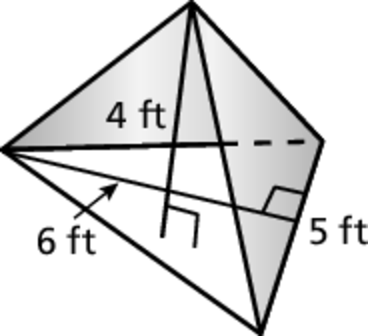 Cross Sectionals of Three-Dimensional FiguresDescribe the intersection of the plane and the solid.1.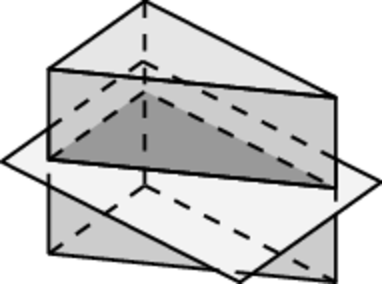 2.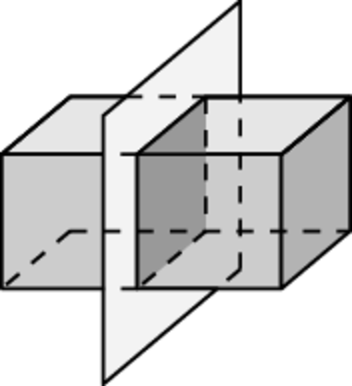 3.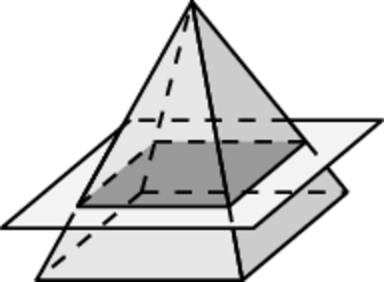 4.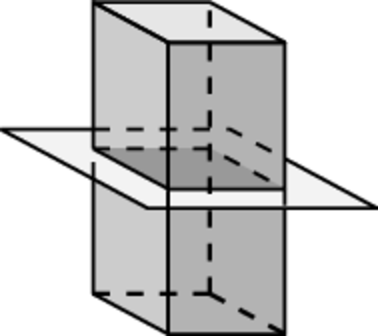 5.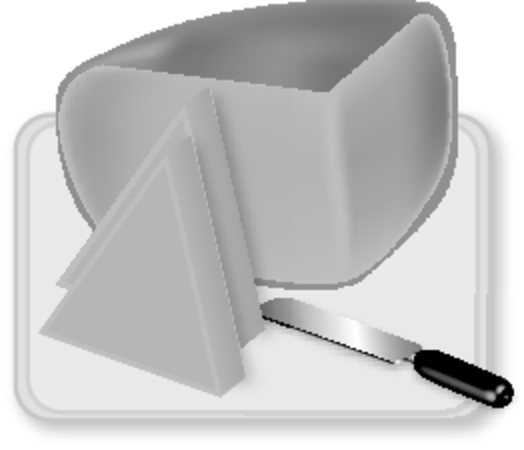 6.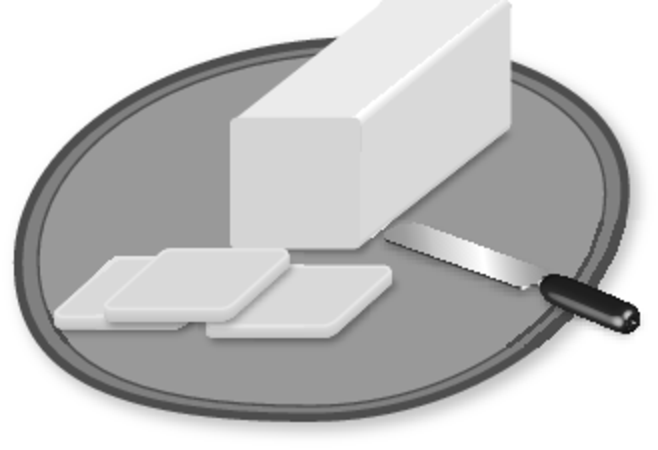 7.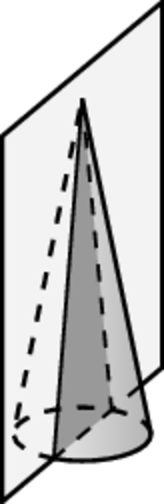 8.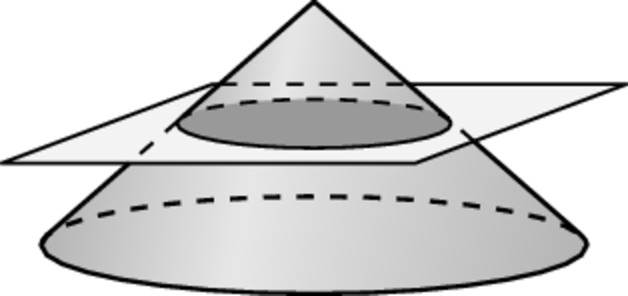 9.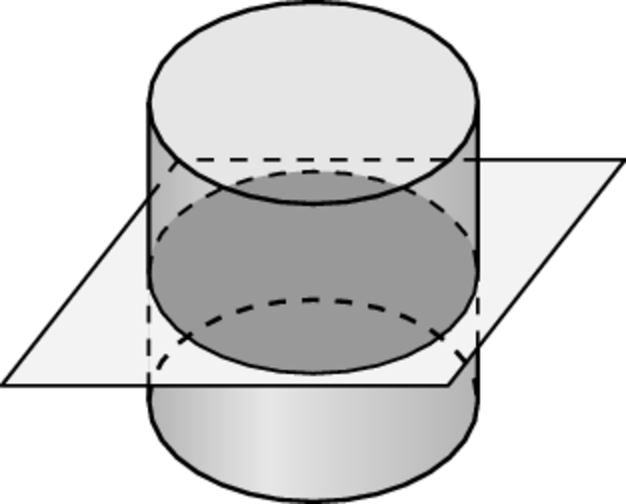 10.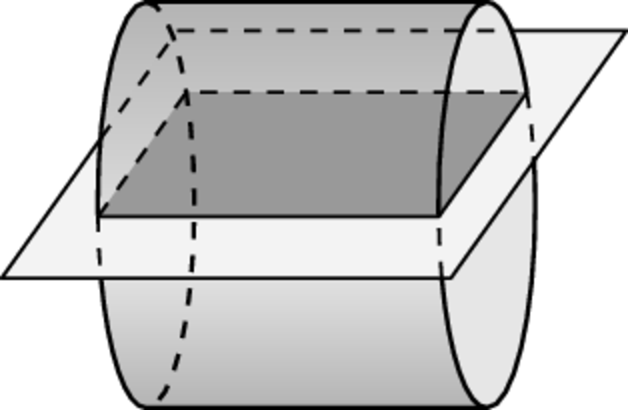 11.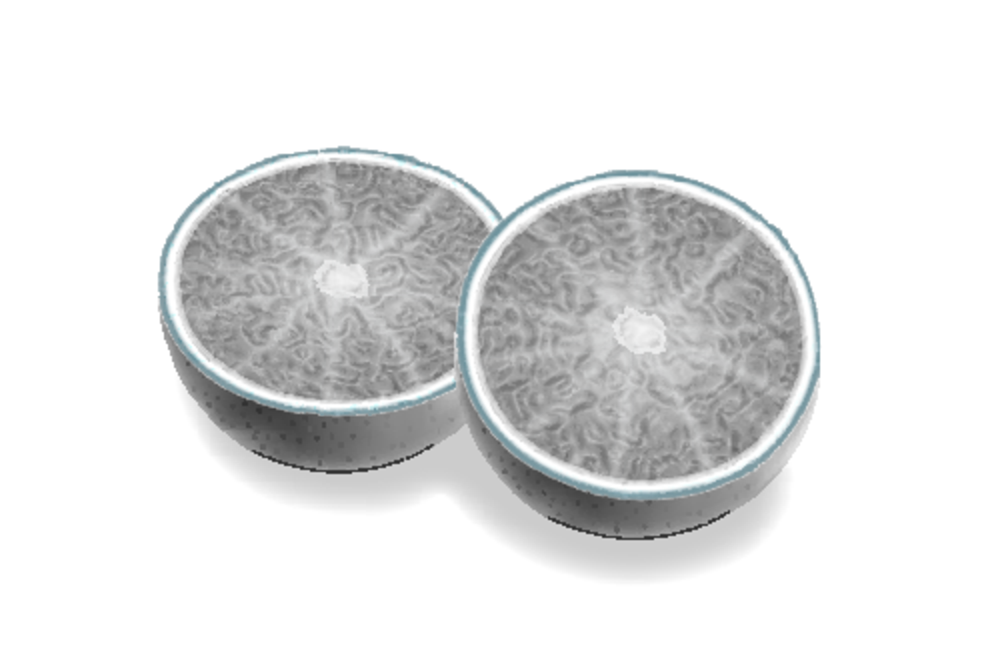 12.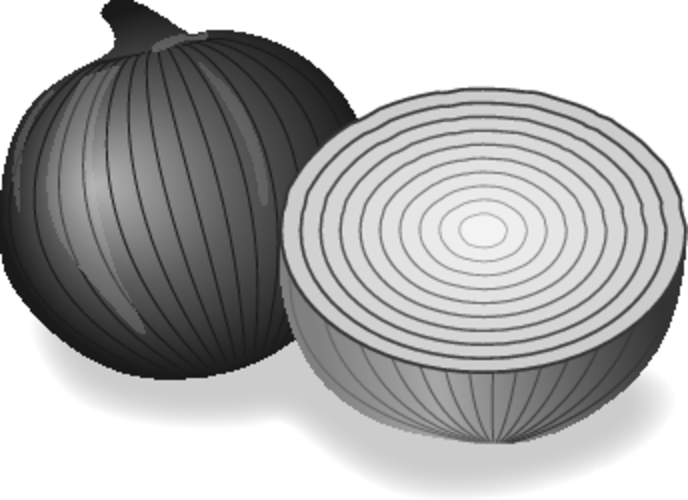 